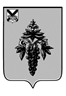 АДМИНИСТРАЦИЯЧУГУЕВСКОГО МУНИЦИПАЛЬНОГО ОКРУГАПРИМОРСКОГО КРАЯПОСТАНОВЛЕНИЕс. ЧугуевкаОб утверждении Порядка уведомления представителя нанимателя (работодателя) о фактах обращения в целях склонения муниципальных служащих администрации Чугуевского муниципального округа к совершению коррупционных правонарушений 	В соответствии с частью 5 статьи 9 Федерального закона от 25 декабря 2008 года № 273-ФЗ «О противодействии коррупции», руководствуясь статьей 43 Устава Чугуевского муниципального округа, администрация Чугуевского муниципального округаПОСТАНОВЛЯЕТ:1. Утвердить Порядок уведомления представителя нанимателя (работодателя) о фактах обращения в целях склонения муниципальных служащих администрации Чугуевского муниципального округа к совершению коррупционных правонарушений.2. Настоящее постановление вступает в силу со дня его официального опубликования.3. Контроль за исполнением настоящего постановления возложить на руководителя аппарата администрации Чугуевского муниципального округа.Глава Чугуевского муниципального округа, глава администрации                                                                   Р.Ю. ДеменевУТВЕРЖДЕНпостановлением администрации Чугуевского муниципального округаот «___» марта 2022 г. № ____-НПАПорядок уведомления представителя нанимателя (работодателя) о фактах обращения в целях склонения муниципальных служащих администрации Чугуевского муниципального округа к совершению коррупционных правонарушений1. Общие положенияНастоящий Порядок разработан в соответствии с частью 5 статьи 9 Федерального закона от 25 декабря 2008 года № 273-ФЗ «О противодействии коррупции» и определяет:1) порядок уведомления представителя нанимателя (работодателя) (далее - Уведомление) о фактах обращения в целях склонения муниципальных служащих администрации Чугуевского муниципального округа (далее - муниципальные служащие, муниципальный служащий) к совершению коррупционных правонарушений;2) перечень сведений, содержащихся в Уведомлениях;3) порядок регистрации Уведомлений;4) организацию проверки сведений, содержащихся в Уведомлениях и принятие решений по результатам рассмотрения Уведомлений.2. Порядок уведомления2.1. Муниципальный служащий осуществляет письменное Уведомление в течение трех рабочих дней со дня, когда муниципальному служащему стало известно о факте обращения к нему в целях склонения его к совершению коррупционного правонарушения, по форме согласно приложению 1 к настоящему Порядку.2.2. Уведомление передается представителю нанимателя (работодателю) лично, либо направляется представителю нанимателя (работодателя) заказным почтовым отправлением или на электронный адрес, указанный на официальном сайте Чугуевского муниципального округа в информационно-телекоммуникационной сети «Интернет».2.3. При нахождении муниципального служащего не при исполнении служебных обязанностей и вне пределов места службы (командировка, отпуск, временная нетрудоспособность) о факте склонения его к совершению коррупционного правонарушения и фактах коррупционной направленности, изложенных в пункте 3.1 настоящего Порядка, он обязан уведомить представителя нанимателя (работодателя) по любым доступным средствам связи, а по прибытии к месту службы в течение двух дней оформить соответствующее Уведомление в письменной форме.3. Перечень сведений, содержащихся в Уведомлении3.1. Перечень сведений, содержащихся в Уведомлении, включает в себя:1) фамилию, имя, отчество муниципального служащего, заполняющего Уведомление, его должность;2) все известные сведения о физическом (юридическом) лице, склоняющем к правонарушению (фамилия, имя, отчество, должность и т.д.), либо склоняющим к правонарушениям других муниципальных служащих;3) сущность предполагаемого правонарушения муниципальным служащим, либо другими муниципальными служащими (злоупотребление должностными полномочиями, нецелевое расходование бюджетных средств, превышение должностных полномочий, присвоение полномочий должностного лица, незаконное участие в предпринимательской деятельности, получение взятки, дача взятки, служебный подлог и т.д.);4) сведения о непредставлении сведений либо представления заведомо недостоверных или неполных сведений о доходах, об имуществе и обязательствах имущественного характера муниципального служащего, либо других муниципальных служащих;5) способ склонения к правонарушению (подкуп, угроза, обещание, обман, насилие и т.д.);6) время, дату склонения к правонарушению;7) место склонения к правонарушению;8) обстоятельства склонения к правонарушению (телефонный разговор, личная встреча, почтовое отправление и т.д.);9) дату заполнения Уведомления;10) подпись муниципального служащего, заполнившего Уведомление.3.2. К Уведомлению прилагаются все имеющиеся материалы, подтверждающие обстоятельства обращения в целях склонения муниципального служащего, либо других муниципальных служащих к совершению коррупционных правонарушений, а также изложенные выше факты коррупционной направленности.4. Порядок регистрации Уведомлений4.1. Регистрация Уведомлений осуществляется сотрудником отдела муниципальной службы и кадров управления организационной работы администрации Чугуевского муниципального округа (далее – уполномоченный специалист, отдел муниципальной службы и кадров) в день их поступления в журнале учета уведомлений о фактах обращений в целях склонения муниципальных служащих к совершению коррупционных правонарушений (приложение 2).4.2. Листы журнала учета уведомлений о фактах обращений в целях склонения муниципальных служащих к совершению коррупционных правонарушений должны быть пронумерованы, прошнурованы и скреплены печатью.4.3. Уполномоченный специалист, принявший Уведомление, помимо его регистрации в журнале, обязан выдать муниципальному служащему, осуществившему письменное уведомление, под роспись копию Уведомления с указанием данных о лице, принявшем Уведомление, дате и времени его принятия.4.4. В случае если Уведомление поступило по почте, копия Уведомления направляется муниципальному служащему, направившему Уведомление, по почте заказным письмом.4.5. Отказ в регистрации Уведомления не допускаются.4.6. Конфиденциальность полученных сведений обеспечивается по поручению представителя нанимателя (работодателя) отделом муниципальной службы и кадров.5. Организация проверки сведений5.1. Зарегистрированное Уведомление не позднее дня, следующего за днем регистрации (за исключением нерабочих дней), передается на рассмотрение представителю нанимателя или лицу, его замещающему, для принятия решения об организации проверки содержащихся в нем сведений (далее - проверка).5.2. Уполномоченный специалист в течение десяти рабочих дней со дня получения Уведомления осуществляет проверку сведений, содержащихся в Уведомлении, прилагаемых материалов, проводит с муниципальным служащим беседу, истребует дополнительные материалы.5.3. В течение двух рабочих дней по окончании проверки уполномоченный специалист готовит письменное заключение, в котором указываются результаты проверки представленных сведений. Заключение отдела муниципальной службы и кадров, Уведомление и прилагаемые к нему материалы в течение одного рабочего дня направляются представителю нанимателя (работодателю) для принятия им в течение десяти рабочих дней решения о направлении или не направлении Уведомления в правоохранительные органы.5.4. При принятии решения о направлении Уведомления в правоохранительные органы отдел муниципальной службы и кадров в течение двух рабочих дней направляет его в правоохранительные органы.5.5. Отдел муниципальной службы и кадров, в течение трех рабочих дней письменно сообщает муниципальному служащему, подавшему уведомление, о решении, принятом представителем нанимателя (работодателем).5.6. Муниципальный служащий, уклонившийся от Уведомления представителя нанимателя (работодателя) о ставших известных ему фактах коррупционных правонарушений или скрывший их, подлежит привлечению к ответственности в соответствии с законодательством Российской Федерации.5.7. Муниципальный служащий, которому стало известно о факте обращения к иным муниципальным служащим в связи с исполнением служебных обязанностей каких-либо лиц в целях склонения их к совершению коррупционных правонарушений, вправе уведомлять об этом представителя нанимателя согласно настоящему Порядку.5.8. К муниципальному служащему, уведомившему представителя нанимателя (работодателя) о фактах обращения в целях склонения его к совершению коррупционного правонарушения, о фактах обращения к иным муниципальным служащим в связи с исполнением служебных обязанностей каких-либо лиц в целях склонения их к совершению коррупционных правонарушений, меры дисциплинарной ответственности применяются (в случае совершения этим муниципальным служащим в течение года после указанного уведомления дисциплинарного проступка) только по итогам рассмотрения вопроса о возможности привлечения его к дисциплинарной ответственности на заседании комиссии по соблюдению требований к служебному поведению муниципальных служащих администрации Чугуевского муниципального округа и урегулированию конфликта интересов.Приложение 1к Положению о порядке уведомления представителянанимателя (работодателя) о фактах обращения в целяхсклонения муниципальных служащих администрации Чугуевского муниципального округа к совершению коррупционных правонарушенийУВЕДОМЛЕНИЕПРЕДСТАВИТЕЛЯ НАНИМАТЕЛЯ (РАБОТОДАТЕЛЯ) ОБО ВСЕХСЛУЧАЯХ ОБРАЩЕНИЯ К МУНИЦИПАЛЬНОМУ СЛУЖАЩЕМУ КАКИХ-ЛИБО ЛИЦ В ЦЕЛЯХ СКЛОНЕНИЯ ЕГО К СОВЕРШЕНИЮ КОРРУПЦИОННЫХ ПРАВОНАРУШЕНИЙ, ИЛИ СОВЕРШЕНИЯ ДРУГИМИ МУНИЦИПАЛЬНЫМИ СЛУЖАЩИМИ КОРРУПЦИОННЫХ ПРАВОНАРУШЕНИЙ, НЕПРЕДСТАВЛЕНИЯ СВЕДЕНИЙ ЛИБО ПРЕДСТАВЛЕНИЯ ЗАВЕДОМО НЕДОСТОВЕРНЫХ ИЛИНЕПОЛНЫХ СВЕДЕНИЙ О ДОХОДАХ, ОБ ИМУЩЕСТВЕ ИОБЯЗАТЕЛЬСТВАХ ИМУЩЕСТВЕННОГО ХАРАКТЕРА                                  Представителю нанимателя (работодателю)                                 (указываются инициалы, фамилия, должность)                                  _________________________________________                                  от ______________________________________                                  _________________________________________                                      (Ф.И.О. муниципального служащего, должность)    1. Фамилия, имя, отчество муниципального служащего, заполняющего уведомление, его должность:______________________________________________________________________________________________________________________________________________.    2. Все известные сведения о физическом (юридическом) лице, склоняющем к правонарушению (фамилия, имя, отчество, должность и т.д.), либо склоняющим к правонарушениям других муниципальных служащих:____________________________________________________________________________________________________________________________________________________________________________________________________________________________________________________________________________________________.    3. Сущность     предполагаемого     правонарушения (злоупотребление должностными   полномочиями, нецелевое   расходование бюджетных средств, превышение должностных полномочий, присвоение полномочий должностного лица, незаконное участие в предпринимательской деятельности, получение взятки, дача взятки, служебный подлог и т.д.) _________________________________________________________________________________________________________________________________________________________________________________________________________________________________________________________________________________________________________________________________________________________________________________________________________________________________________________________________________________    4. Сведения о непредставлении сведений либо представления заведомо недостоверных или неполных сведений о доходах, об имуществе и обязательствах   имущественного характера муниципального служащего, либо других муниципальных служащих: __________________________________________________________________________________________________________________________________________________________________________________________________________________________________________________________________________________________________________________________________________________________________________________________________________________.    5. Способ склонения к правонарушению (подкуп, угроза, обещание, обман,насилие и т.д.) _________________________________________________________________________________________________________________________________.    6. Время, дата склонения к правонарушению _________________________.    7. Место склонения к правонарушению: _____________________________________________________________________________________________________ .    8. Обстоятельства склонения к правонарушению (телефонный разговор, личная встреча, почтовое отправление и т.д.) _______________________________________________________________________________________________________________________________________________________________________________    9. Дата заполнения Уведомления ___________________________________.    10. Подпись муниципального служащего, заполнившего уведомление:_______________________________________________________________________.Приложение 2к Положению о порядке уведомления представителянанимателя (работодателя) о фактах обращенияв целях склонения муниципальных служащих администрации Чугуевского муниципального округа к совершению коррупционных правонарушенийЖУРНАЛУЧЕТА УВЕДОМЛЕНИЙ О ФАКТАХ ОБРАЩЕНИЙВ ЦЕЛЯХ СКЛОНЕНИЯ МУНИЦИПАЛЬНЫХ СЛУЖАЩИХК СОВЕРШЕНИЮ КОРРУПЦИОННЫХ ПРАВОНАРУШЕНИЙN п/пНомер, дата уведомленияСведения о муниципальном служащем, направившем уведомлениеСведения о муниципальном служащем, направившем уведомлениеСведения о муниципальном служащем, направившем уведомлениеСведения о муниципальном служащем, направившем уведомлениеСведения о муниципальном служащем, направившем уведомлениеКраткое содержание уведомленияФ.И.О. лица, принявшего уведомлениеN п/пНомер, дата уведомленияФ.И.О.документ, удостоверяющий личность - паспорт гражданина Российской Федерации; служебное удостоверениедолжностьконтактный номер телефона